ATZINUMS Nr. 22/9-3.6/74par atbilstību ugunsdrošības prasībāmAtzinums iesniegšanai derīgs sešus mēnešus.Atzinumu var apstrīdēt viena mēneša laikā no tā spēkā stāšanās dienas augstākstāvošai amatpersonai:Atzinumu saņēmu:20____. gada ___. ___________DOKUMENTS PARAKSTĪTS AR DROŠU ELEKTRONISKO PARAKSTU UN SATURLAIKA ZĪMOGU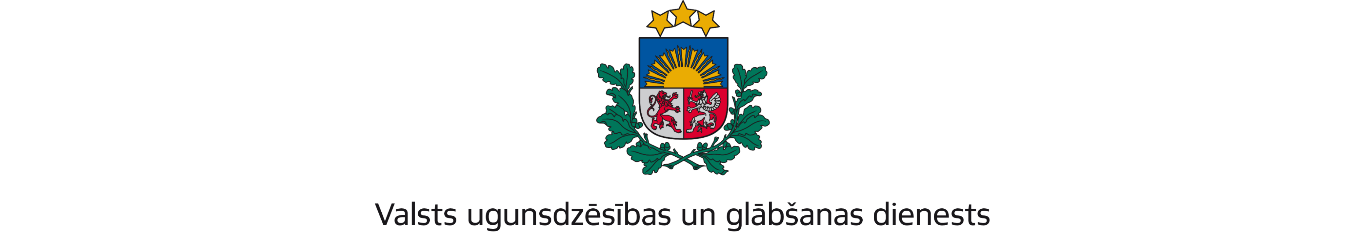 LATGALES REĢIONA PĀRVALDERīgas iela 1/3, Daugavpils, LV-5401; tālr.: 65455850; e-pasts: latgale@vugd.gov.lv; www.vugd.gov.lvDaugavpilīDaugavpils valstspilsētas pašvaldības iestāde "Jaunatnes lietu un sporta pārvalde"(izdošanas vieta)(juridiskās personas nosaukums vai fiziskās personas vārds, uzvārds)25.06.2024.Reģ.Nr.90011647754(datums)(juridiskās personas reģistrācijas numurs)Kandavas iela 17A, Daugavpils, Latvija(juridiskās vai fiziskās personas adrese)1.Apsekots: Bērnu nometnes telpas, Mākslu izglītības kompetences centrs "Daugavpils Dizaina un mākslas vidusskola Saules skola"(apsekoto būvju, ēku vai telpu nosaukums)2.Adrese: Saules iela 8, Daugavpils3.Īpašnieks (valdītājs): Daugavpils valstspilsētas pašvaldība, Reģ.Nr.90000077325(juridiskās personas nosaukums vai fiziskās personas vārds, uzvārds)Kr.Valdemāra iela 1, Daugavpils(juridiskās personas reģistrācijas numurs un adrese vai fiziskās personas adrese)4.Iesniegtie dokumenti: nometnes vadītājas Unas Guras 2024.gada 19.jūnijaiesniegums5.Apsekoto būvju, ēku vai telpu raksturojums: Mākslu izglītības kompetences centra "Daugavpils Dizaina un mākslas vidusskola Saules skola" 1.stāva telpas c-33, c-32, c-23 ar kopējo telpas platību 200 m26.Pārbaudes laikā konstatētie ugunsdrošības prasību pārkāpumi: nav7.Slēdziens: Mākslu izglītības kompetences centra "Daugavpils Dizaina un mākslas vidusskola Saules skola" 1.stāva telpas c-33, c-32, c-23 ar kopējo platību 200 m2atbilst ugunsdrošības prasībām8.Atzinums izsniegts saskaņā ar: Ministru kabineta 2009.gada 1.septembra                  noteikumu Nr.981 „Bērnu nometnes organizēšanas un darbības kārtība” 8.punkta5.apakšpunkta prasībām(normatīvais akts un punkts saskaņā ar kuru izdots atzinums)9.Atzinumu paredzēts iesniegt: Daugavpils valstspilsētas pašvaldības iestāde "Jaunatneslietu un sporta pārvalde"(iestādes vai institūcijas nosaukums, kur paredzēts iesniegt atzinumu)Valsts ugunsdzēsības un glābšanas dienesta Latgales reģiona pārvaldes priekšniekam, Rīgas ielā 1/3, Daugavpilī, LV-5401.(amatpersonas amats un adrese)Valsts ugunsdzēsības un glābšanas dienesta Latgales reģiona pārvaldes Ugunsdrošības uzraudzības un civilās aizsardzības nodaļas inspektoreK.Koržeņevska(amatpersonas amats)(paraksts)(v. uzvārds)(juridiskās personas pārstāvja amats, vārds, uzvārds vai fiziskās personas vārds, uzvārds; vai atzīme par nosūtīšanu)(paraksts)